GULBENES NOVADA DOMES LĒMUMSGulbenēPar dzīvokļa īpašuma Dzelzceļa iela 13 – 5, Gulbene, Gulbenes novads, pircēja apstiprināšanuGulbenes novada dome 2023.gada 27.aprīlī pieņēma lēmumu Nr. GND/2023/419 “Par dzīvokļa īpašuma Dzelzceļa iela 13 – 5, Gulbene, Gulbenes novads, pirmās izsoles rīkošanu, noteikumu un sākumcenas apstiprināšanu” (protokols Nr. 7; 65.p.).2023.gada 8.jūnijā tika rīkota Gulbenes novada pašvaldības dzīvokļa īpašuma “Dzelzceļa iela 13 – 5, Gulbene, Gulbenes novads, kadastra numurs 5001 900 2680, kas sastāv no vienas istabas dzīvokļa ar kopējo platību 26,9 kv.m. (telpu grupas kadastra apzīmējums 5001 002 0159 001 005), un pie tām piederošām kopīpašuma 301/2227 domājamām daļām no dzīvojamās mājas (būves kadastra apzīmējums 5001 002 0159 001), 301/2227 domājamām daļām no šķūņa (būves kadastra apzīmējums 5001 002 0159 002), 301/2227 domājamām daļām no zemes (zemes vienības kadastra apzīmējums 5001 002 0159), pirmā izsole, kurā piedalījās viens pretendents. …, par augstāko nosolīto cenu 1260 EUR (viens tūkstotis divi simti sešdesmit euro) ir ieguvis tiesības pirkt dzīvokļa īpašumu Dzelzceļa iela 13 – 5, Gulbene, Gulbenes novads, kadastra numurs 5001 900 2680.Pašvaldību likuma 10.panta pirmās daļas 16.punkts nosaka, ka dome ir tiesīga izlemt ikvienu pašvaldības kompetences jautājumu; tikai domes kompetencē ir lemt par pašvaldības nekustamā īpašuma atsavināšanu un apgrūtināšanu, kā arī par nekustamā īpašuma iegūšanu, savukārt šā likuma 10.panta pirmās daļas 21.punkts nosaka, ka dome ir tiesīga izlemt ikvienu pašvaldības kompetences jautājumu; tikai domes kompetencē ir pieņemt lēmumus citos ārējos normatīvajos aktos paredzētajos gadījumos. Saskaņā ar Publiskas personas mantas atsavināšanas likuma 34.panta otro daļu institūcija, kas organizē mantas atsavināšanu (9.pants), izsoles rezultātus apstiprina ne vēlāk kā 30 dienu laikā pēc šā likuma 30.pantā paredzēto maksājumu nokārtošanas, savukārt saskaņā ar šā likuma 30.panta pirmo daļu piedāvātā augstākā summa jāsamaksā par nosolīto nekustamo īpašumu divu nedēļu laikā, ja izsoles noteikumi neparedz citu termiņu; iemaksātā nodrošinājuma (16.pants) summa tiek ieskaitīta pirkuma summā. Pirkuma maksa 2023.gada 8.jūnijā ir samaksāta pilnā apmērā.Publiskas personas mantas atsavināšanas likuma 36.panta pirmā daļa cita starpā nosaka, ka publiskas personas mantas nosolītājs trīsdesmit dienu laikā pēc izsoles rezultātu apstiprināšanas paraksta pirkuma līgumu; nekustamā īpašuma pirkuma līgumu atvasinātas publiskas personas vārdā paraksta attiecīgās atvasinātās publiskās personas lēmējinstitūcijas vadītājs vai viņa pilnvarota persona.Pamatojoties uz Pašvaldību likuma 10.panta pirmās daļas 16.punktu, un 10.panta pirmās daļas 21.punktu, Publiskas personas mantas atsavināšanas likuma 30.panta pirmo daļu, 34.panta otro daļu, 36.panta pirmo daļu, saskaņā ar Gulbenes novada domes Īpašuma novērtēšanas un izsoļu komisijas 2023.gada 8.jūnija izsoles protokolu Nr. GND/2.7.2/23/84, un Attīstības un tautsaimniecības komitejas ieteikumu, atklāti balsojot: ar 12 balsīm "Par" (Ainārs Brezinskis, Aivars Circens, Anatolijs Savickis, Andis Caunītis, Atis Jencītis, Guna Pūcīte, Guna Švika, Gunārs Ciglis, Intars Liepiņš, Mudīte Motivāne, Normunds Audzišs, Normunds Mazūrs), "Pret" – nav, "Atturas" – nav, Gulbenes novada dome NOLEMJ:1. APSTIPRINĀT Gulbenes novada pašvaldībai piederošā dzīvokļa īpašuma Dzelzceļa iela 13 – 5, Gulbene, Gulbenes novads, kadastra numurs 5001 900 2680, kas sastāv no vienas istabas dzīvokļa ar kopējo platību 26,9 kv.m. (telpu grupas kadastra apzīmējums 5001 002 0159 001 005), un pie tām piederošām kopīpašuma 301/2227 domājamām daļām no dzīvojamās mājas (būves kadastra apzīmējums 5001 002 0159 001), 301/2227 domājamām daļām no šķūņa (būves kadastra apzīmējums 5001 002 0159 002), 301/2227 domājamām daļām no zemes (zemes vienības kadastra apzīmējums 5001 002 0159), 2023.gada 8.jūnijā notikušās izsoles rezultātus.2. Trīsdesmit dienu laikā pēc izsoles rezultātu apstiprināšanas slēgt dzīvokļa īpašuma pirkuma līgumu ar …, par dzīvokļa īpašuma Dzelzceļa iela 13 – 5, Gulbene, Gulbenes novads, kadastra numurs 5001 900 2680, pārdošanu par nosolīto cenu 1260 EUR (viens tūkstotis divi simti sešdesmit euro).3. Lēmuma izpildi organizēt Gulbenes novada domes Īpašuma novērtēšanas un izsoļu komisijai.Gulbenes novada domes priekšsēdētājs 						A.CaunītisSagatavoja: L.Bašķere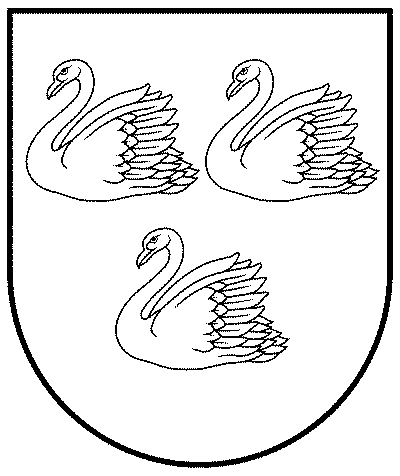 GULBENES NOVADA PAŠVALDĪBAReģ.Nr.90009116327Ābeļu iela 2, Gulbene, Gulbenes nov., LV-4401Tālrunis 64497710, mob.26595362, e-pasts: dome@gulbene.lv, www.gulbene.lv2023.gada 29.jūnijā                                  Nr. GND/2023/631                                  (protokols Nr. 9; 76.p.)